Мероприятия проводимые педагогами и специалистами для воспитанников в 2021-2022г.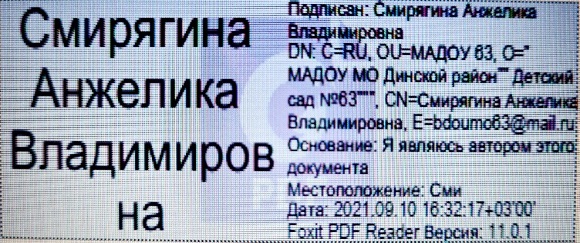 №Содержание работыСроки выполненияОтветственныйАнкетирования родителей «Роль родителей в выборе профессии»сентябрьпедагог-психолог Масыч С.В.2.Неделя здоровья октябрьинструктора ФКвоспитатели группмуз. руководительст. воспитатель3.Профессиональная гостиная «Цикл встреч: родные люди- родная Кубань»ноябрь/ февральпедагог-психологст. воспитатель4.Терапевтические сказки для детей старшего возраста1 раз в неделюпедагог-психологст. воспитатель5.День здоровьясентябрь, декабрь, апрельинструктора по ФКвоспитатели группст. воспитатель6.Цикл занятий «Не боимся докторов» средняя и старшая группаноябрьпедагог-психологст. воспитательст. медицинская сестра7.Виртуальные экскурсии «Профессии наших мам»декабрьст. воспитательпедагог-психолог8.Викторина «Что мы знаем о цветах?»январьст. вопитатель Хмелевская Н.А.9.Виртуальные экскурсии «Профессии пап»декабрьст. воспитательпедагог-психолог10.Физкультурное развлечение «Папа, мама, я – спортивная семья»декабрьинструктор ФК Буряк Г.В.11.Неделя здоровьямартинструктора ФКмуз. руководительвоспитатели группст. воспитатель12.Опросник для детей подготовительной группы «Кем быть?»мартпедагог-психолог Масыч С.В.13.Развлечение «Космические приключения»апрельинструктор по ФК Буряк Г.В.14.Спартакиада 2022майинструктора ФКвоспитатели группст. воспитатель